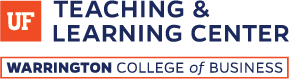 Design and Development Worksheetmeasurable learning objectives: WHAT WILL SUCCESS LOOK LIKE?While you may already have some ideas about the learning objectives and structure for your course, in this worksheet, we would like you to engage in some backwards design. Use this worksheet for one specific module or content section of your course. It may be helpful to complete the first two sections electronically, then print this document prior to completing the other sections. Bring this document to your first working session with your instructional designer. Reference: http://www.wids.org References: http://www.cmu.edu/teaching/designteach/design/assessments.htmlhttp://www.cmu.edu/teaching/designteach/teach/rubrics.htmlWhat do you want students to know when they complete this section of the course? List some observable behaviors, knowledge and skills students would exhibit at the end of a specific module. Add more rows as needed.1.2.Against what criteria will you evaluate the behavior, knowledge or skills listed above? List the criteria in the first column for each item. List the guidelines and/or feedback that you will provide to students in the second column. Add more rows as needed.Against what criteria will you evaluate the behavior, knowledge or skills listed above? List the criteria in the first column for each item. List the guidelines and/or feedback that you will provide to students in the second column. Add more rows as needed.Instructor Expectations and CriteriaStudent Guidelines and/or FeedbackRubricScoring guideChecklistPoint systemJuryRubricAudio or video messagePeer evaluation/feedbackModel assignmentsGrade with written comments1.2.Select the verbs that align with the criteria you outlined above. Note that the lowest level of learning is at the bottom of the table. Enter the number(s) for the criteria from the page above that you are aligning with the verb(s).Select the verbs that align with the criteria you outlined above. Note that the lowest level of learning is at the bottom of the table. Enter the number(s) for the criteria from the page above that you are aligning with the verb(s).Select the verbs that align with the criteria you outlined above. Note that the lowest level of learning is at the bottom of the table. Enter the number(s) for the criteria from the page above that you are aligning with the verb(s).Cognitive Domain VerbsAligned CriteriaCreateArrange    Budget    Categorize    Code    Combine    Compile    Compare    Construct       Create    Cultivate    Depict    Design    Develop    Devise        Discuss    Enhance    Explain    Facilitate        Formulate    Generate    Hypothesize    Improve    Incorporate    Integrate    Model    Modify    Network    Plan    Portray    Prepare    Prescribe    Produce    Program    Refer    Relate    Reorganize    Report    Revise    Schematize    Summarize    Support    WriteEvaluateAppraise    Argue    Assess        Choose    Conclude    Contrast    Critique    Defend    Determine    Discriminate    Estimate    Evaluate    Interpret    Judge    Justify    Measure    Predict    Rank    Rate    Recommend    Select    Support    Test    Validate    Value    AnalyzeAnalyze    Audit    Characterize    Choose    Classify    Confirm    Compare    Correlate    Criticize    Deduce    Detect    Diagnose    Diagram    Differentiate    Distinguish    Document      Experiment    Explore    Group    Identify    Illustrate    Inventory    Investigate    Lay out    Manage    Order    Organize    Outline    Prioritize    Proofread    Separate    Trace    TransformApplyAdapt    Allocate    Apply    Assign    Calculate    Change    Complete    Compute    Customize    Demonstrate    Depreciate    Derive    Express      Factor    Figure  Format  Graph    Personalize    Plot     Practice    Price    Process    Project    Provide    Sequence    Schedule    Show    Simulate    Sketch    Solve  Specify  Tabulate    Translate    Use  UnderstandAdd    Approximate    Articulate    Associate    Clarify    Convert    Demonstrate    Describe    Detail    Elaborate    Example   Extrapolate    Interact    Locate    Observe    Paraphrase    Recognize    Restate    Review       RememberCite    Define    Enumerate    Index    Indicate    Label    List    Match    Meet    Memorize    Name    Read    Recall    Recite    Record    State    Study    The following verbs and example activities are aligned with measures for assessing student learning. Use this table as a reference for selecting activities for the module.The following verbs and example activities are aligned with measures for assessing student learning. Use this table as a reference for selecting activities for the module.The following verbs and example activities are aligned with measures for assessing student learning. Use this table as a reference for selecting activities for the module.Bloom’s VerbsExamples of ActivitiesHow to MeasureCreate
generateplanproduceA range of activities that require students to develop something new. These might include: research projects, presentations, essays, business plans, website designs, prototypingScoring guide, rubrics, scored by instructor, juries, external clients, employers, internship supervisor, etc.Evaluate
checkcritiqueA range of activities that require students to test, monitor, judge or critique readings, performances, or products against established criteria or standards.  These might include: journals, diaries, critiques, problem sets, product reviews, case studiesScoring guide, rubrics, scored by instructor, juries, external clients, employers, internship supervisor, etc.Analyze
differentiateorganizeattributeActivities that require students to discriminate or select relevant from irrelevant parts, determine how elements function together, or determine bias, values or underlying intent in presented materials. These might include: case studies, critiques, labs, papers, projects, debates, concept mapsScoring guide, rubrics, scored by instructor, juries, external clients, employers, internship supervisor, etc.Apply
executeimplementActivities that require students to use procedures to solve or complete familiar or unfamiliar tasks; may also require students to determine which procedure(s) are most appropriate for a given task.  These might include: problem sets, presentations, labs, prototyping, simulationsScoring guide, accuracy scores, check lists, rubricsUnderstand
interpretexemplifyclassifysummarizeinfercompareexplainActivities that require students to summarize readings, compare and/or contrast two or more theories, classify or categorize, find or identify examples or illustrations of a concept or principle. These might include: papers, oral/written exam questions, problems, class discussions, concept maps, homework assignmentsScoring guide, rubricsRemember
recallrecognizeObjective test items that require students to recall or recognize informationAccuracyNow it is time to assemble the module:  select the activities, write learning objectives incorporating the verbs from above, identify supporting materials and consider potential tools. Now it is time to assemble the module:  select the activities, write learning objectives incorporating the verbs from above, identify supporting materials and consider potential tools. Now it is time to assemble the module:  select the activities, write learning objectives incorporating the verbs from above, identify supporting materials and consider potential tools. Now it is time to assemble the module:  select the activities, write learning objectives incorporating the verbs from above, identify supporting materials and consider potential tools. ActivityLearning ObjectiveSupporting MaterialsPotential ToolsOnline debateGiven a scenario, students will discriminate between two courses of action and propose an alternative solution in an online debate.Textbook readingVideo lectureYouTube videoNews articleDiscussion boardVideo meeting